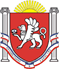 АДМИНИСТРАЦИЯЗЫБИНСКОГО СЕЛЬСКОГО ПОСЕЛЕНИЯ БЕЛОГОРСКИЙ РАЙОНРЕСПУБЛИКА КРЫМ ПОСТАНОВЛЕНИЕ23  июля  2020 г.                                село Зыбины                                          №82Об утверждении Положенияо порядке формирования и расходования средстврезервного фонда муниципального образования Зыбинское сельское поселение Белогорского района Республики Крым» В соответствии со статьей 81 Бюджетного кодекса Российской Федерации, Указом Главы Республики Крым от 17 марта 2020 года № 63-У «О введении режима повышенной готовности на территории Республики Крым», протоколом заседания оперативного штаба по вопросу предупреждения распространения новой коронавирусной инфекции (2019-nCov) в Республике Крым от 13.04.2020 года № 25, решением 36-й сессии Зыбинского сельского совета от 07.11.2017 № 291 «Об утверждении Положения о бюджетном процессе в муниципальном образовании Зыбинского сельское поселение Белогорского района Республики Крым»(с изменениями), администрация Зыбинского сельское поселение Белогорского района Республики Крым постановляет1. Утвердить  Положение о порядке формирования и расходования средств резервного фонда муниципального образования Зыбинское сельское поселение Белогорского района Республики Крым.(прилагается)2. Настоящее постановление подлежит официальному обнародованию на официальном Портале Правительства Республики Крым на странице Белогорского муниципального района belogorskiy.rk.gov.ru в разделе – Муниципальные образования района, подраздел Зыбинское сельское поселение, на официальном сайте Зыбинского сельского поселения «зыбинское-сп..рф», а также на информационном стенде администрации Зыбинского сельского поселения. 3. Настоящее постановление вступает в силу с момента обнародования. 4. Контроль за исполнением настоящего постановления оставляю за собойПредседатель Зыбинского сельского совета- глава администрации Зыбинского сельского поселения 	                      Т.А.КнижникПриложениек постановлению администрации Зыбинского сельского поселенияБелогорского района Республики Крымот «23» июля  2020 г № 82Порядокиспользования бюджетных ассигнований резервного фонда муниципального образования Зыбинского сельского поселения Белогорского района Республики Крым 1.  Настоящий Порядок определяет механизм использования бюджетных ассигнований резервного фонда администрации Зыбинского сельского поселения Белогорского района Республики Крым на очередной финансовый год и на плановый период.2.	Размер резервного фонда определяется решением Зыбинского сельского совета Белогорского района Республики Крым (далее - резервный фонд) на очередной финансовый год и на плановый период, и не может превышать 3-х процентов от утвержденного общего объема расходов бюджета.3.	Бюджетные ассигнования резервного фонда выделяются на:а) предупреждение и ликвидацию чрезвычайных ситуаций и последствий стихийных бедствий, имевших место в текущем финансовом годуб) непредвиденные расходы, которые не предусмотрены решением о бюджете и не могут быть отложены до утверждения местного бюджета на очередной период, а также не имеют постоянного характера.Использование бюджетных ассигнований резервного фонда, выделяемых на предупреждение и ликвидацию чрезвычайных ситуаций и последствий стихийных бедствий4.	Бюджетные ассигнования резервного фонда, выделяемые на предупреждение и ликвидацию чрезвычайных ситуаций и последствий стихийных бедствий, используются на следующие цели (мероприятия): а) проведение аварийно-спасательных работ по перечню согласно приложению №1;б) мероприятия, связанные с предотвращением угрозы возникновения стихийных бедствий и чрезвычайных ситуаций муниципального характера;в) проведение неотложных аварийно-восстановительных работ по перечню согласно приложению №2;г) восполнение запасов материальных ценностей, выданных в установленном порядке из районного материального резерва для обеспечения неотложных работ при ликвидации чрезвычайной ситуации (включая мероприятия по доставке указанных материальных ценностей к месту их постоянного хранения);д) финансовое обеспечение (возмещение) затрат, связанных с непредвиденными расходами на мероприятия по проведению санитарной и дезинфицирующей обработки с целью предупреждения угрозы чрезвычайной ситуации биолого-социального характера муниципального уровня реагирования;е) проведение мероприятий по предупреждению и распространению новой коронавирусной инфекции (2019 – nCoV) и ликвидации ее последствий;ж) осуществление мероприятий по проведению срочного (массового) захоронения.5. Основанием для выделения бюджетных ассигнований из резервного фонда является постановление администрации Зыбинского сельского поселения Белогорского района Республики Крым о выделении бюджетных ассигнований из резервного фонда.В муниципальном правовом акте о выделении бюджетных ассигнований указываются:основание принятия соответствующего решения;наименование главного распорядителя бюджетных средств, по соответствующим полномочиям, в распоряжение которого выделяются бюджетные ассигнования резервного фонда (в случае передачи средств муниципальному учреждению дополнительно указывается его наименование);общий объем бюджетных ассигнований, выделяемых из резервного фонда, с указанием классификации расходов бюджета муниципального образования и дополнительных кодов направления расходов, применяемых в сводной бюджетной росписи расходов;направление использования бюджетных ассигнований резервного фонда (конкретный объект и/или вид работ (услуг));срок использования бюджетных ассигнований резервного фонда в текущем финансовом году, но не позднее чем 25 декабря текущего финансового года.При выделении средств на финансовое обеспечение проведения неотложных аварийно-восстановительных работ на объектах, пострадавших в результате последствий стихийных бедствий, чрезвычайных происшествий и других чрезвычайных ситуаций, в постановлении администрации Зыбинского сельского поселения Белогорского района указывается распределение средств резервного фонда по объектам проведения работ.6.	Органы местного самоуправления администрации Зыбинского сельского поселения Белогорского района не позднее 60-ти календарных дней со дня возникновения чрезвычайной ситуации или угрозы ее возникновения могут направить письменное обращение в администрацию Белогорского района Республики Крым (далее – Администрация) о выделении бюджетных ассигнований из резервного фонда на предупреждение и ликвидацию последствий чрезвычайной ситуации. В обращении должны быть указаны данные о количестве погибших и пострадавших людей, размере материального ущерба, размере выделенных и израсходованных на предупреждение или ликвидацию чрезвычайной ситуации средств органов местного самоуправления муниципального образования Зыбинское сельское поселение Белогорского района, учреждений, предприятий и организаций муниципального образования, а также о наличии и объемах у них на момент чрезвычайной ситуации резервов материальных и финансовых ресурсов. Обращение, в котором отсутствуют указанные сведения, к рассмотрению не принимается. 7. Одновременно с обращением предоставляется следующий пакет документов:а) по мероприятиям, предусмотренным подпунктом «а» пункта 4 настоящего Порядка:          -  заявка о потребности в бюджетных ассигнованиях на финансовое обеспечение проведения аварийно-спасательных работ согласно    приложению №3;б) по мероприятиям, предусмотренным подпунктом «б» пункта 4 настоящего Порядка:-  заявка о потребности в бюджетных ассигнованиях на финансовое обеспечение мероприятий по предотвращению угрозы возникновения стихийных бедствий и чрезвычайных ситуаций согласно приложению №4;в) по мероприятиям, предусмотренным подпунктом «в» пункта 4 настоящего Порядка: - заявка о потребности в бюджетных ассигнованиях на финансовое обеспечение проведения неотложных аварийно-восстановительных работ согласно приложению №5;г) по мероприятиям, предусмотренным подпунктом «г» пункта 4 настоящего Порядка:-  заявка о потребности в бюджетных ассигнованиях на финансовое обеспечение восполнения запасов материальных ценностей, выданных в установленном порядке из районного материального резерва для обеспечения неотложных работ при ликвидации чрезвычайной ситуации согласно приложению № 4;д) по мероприятиям, предусмотренным подпунктом «д» пункта 4 настоящего Порядка: - заявка о потребности в бюджетных ассигнованиях на мероприятия по проведению санитарной и дезинфицирующей обработки с целью предупреждения угрозы чрезвычайной ситуации биолого-социального характера муниципального уровня реагирования согласно приложению №4;е) по мероприятиям, предусмотренным подпунктом «е» пункта 4 настоящего Порядка: - заявка о потребности в бюджетных ассигнованиях на проведение мероприятий по предупреждению и распространению новой коронавирусной инфекции (2019 – nCoV) согласно приложению №4 и ликвидации ее последствий согласно приложению №3;2.3. Не допускается расходование средств резервного фонда:2.3.1. На оказание помощи организациям, финансируемым из федерального бюджета и бюджета Республики Крым.2.3.2. На исполнение расходных обязательств, связанных с решением вопросов, не отнесенных законодательством к полномочиям органа местного самоуправления.2.4. Неиспользованные денежные средства, выделенные из резервного фонда, подлежат возврату на единый счет местного бюджета одновременно с представлением отчета о целевом использовании выделенных средств.2.5. Финансирование мероприятий по предупреждению и ликвидации чрезвычайных ситуаций в зависимости от классификации чрезвычайных ситуаций, установленной постановлением Правительства Российской Федерации от 21.05.2007 № 304, производится за счет средств бюджета муниципального образования Зыбинское сельское поселение Белогорского района Республики Крым.2.6. При недостаточности собственных средств для предупреждения или ликвидации чрезвычайных ситуаций локального и муниципального характера организации, не позднее 10 рабочих дней со дня обнаружения возможных источников возникновения чрезвычайной ситуации или возникновения чрезвычайной ситуации, могут обращаться в администрацию Белогорского района с просьбой о выделении бюджетных средств из резервного фонда.2.7. Обращения, предусмотренные пунктом 2.7 настоящего Положения, должны содержать обоснование предполагаемых расходов с указанием данных о количестве погибших и (или) пострадавших людей, размере материального ущерба, размере выделенных и израсходованных на ликвидацию чрезвычайной ситуации средств организаций, страховых фондов и иных источников, а также данные о наличии у них резервов материальных и финансовых ресурсов.Обращение, в котором отсутствуют указанные сведения, возвращается без рассмотрения.2.8. Для рассмотрения вопроса о выделении бюджетных средств из резервного фонда организации (независимо от организационно-правовой формы) представляют в администрации Зыбинского сельского поселения Белогорского района документы, обосновывающие размер запрашиваемых средств из резервного фонда, включая сметно-финансовые расчеты, а также в случае необходимости - заключения экспертов, специалистов.2.9. По поручению главы администрации Зыбинского сельского поселения Белогорского района Комиссия администрации Зыбинского сельского поселения Белогорского района по предупреждению и ликвидации чрезвычайных ситуаций и обеспечению пожарной безопасности (далее - КЧС) с участием других заинтересованных отделов и должностных лиц администрации Зыбинского сельского поселения Белогорского района в 10-дневный срок со дня выхода указанного поручения (если в поручении не указан другой срок) рассматривает вопрос и принимает решение о необходимости выделения бюджетных средств из резервного фонда на цели, указанные в обращении. К работе в КЧС по решению председателя КЧС могут привлекаться специалисты организаций независимо от организационно-правовой формы собственности в качестве консультантов либо экспертов.2.10. По результатам рассмотрения обосновывающих документов в соответствии с решением КЧС о необходимости выделения бюджетных средств на предупреждение или ликвидацию чрезвычайной ситуации из резервного фонда главный распорядитель бюджетных средств осуществляет подготовку проекта правового акта администрации Зыбинского сельского поселения Белогорского района о выделении бюджетных средств из резервного фонда. В случае недостаточности денежных средств в резервном фонде на ликвидацию чрезвычайной ситуации администрация Зыбинского сельского поселения Белогорского района в десятидневный срок со дня возникновения чрезвычайной ситуации готовит обращение в Совет министров Республики Крым на оказание финансовой помощи из резервного фонда Республики Крым.2.11. Бюджетные средства резервного фонда выделяются для полного или частичного покрытия расходов на финансирование мероприятий, связанных с ликвидацией чрезвычайных ситуаций.2.12. Перечисление бюджетных средств резервного фонда главным распорядителем бюджетных средств осуществляется:для первоочередного жизнеобеспечения пострадавших граждан - в пятидневный срок со дня выхода соответствующего правового акта;для финансирования других мероприятий по предупреждению и ликвидации чрезвычайных ситуаций - в десятидневный срок со дня выхода соответствующего правового акта администрации Зыбинского сельского поселения Белогорского района.2.13. Главный распорядитель бюджетных средств в срок 2 рабочих дней со дня получения бюджетных средств на свой лицевой счет, открытый в отделении федерального казначейства, осуществляет их перечисление получателям, указанным в соответствующих правовых актах администрации Зыбинского сельского поселения Белогорского района.2.14. Финансирование последующих мероприятий по восстановлению объектов, пострадавших в результате чрезвычайных ситуаций, осуществляется за счет собственных средств организаций, средств бюджета муниципального образования Зыбинское сельское поселение Белогорского района Республики Крым и других источников, предусмотренных законодательством.3. Контроль за расходованием и использованием средств резервного фонда3.1. Главные распорядители бюджетных средств, в распоряжение которых выделяются средства резервного фонда, осуществляют контроль за их целевым использованием.3.2. Получатели средств, выделенных из резервного фонда, представляют главному распорядителю бюджетных средств, на которого соответствующим постановлением администрации Зыбинского сельского поселения Белогорского района возложены функции по контролю за целевым использованием выделенных средств, подробный отчет о целевом использовании выделенных средств с приложением копий первичных документов, подтверждающих возникновение денежных обязательств у получателей средств и факт направления средств по целевому назначению (сметы, счета, договоры, акты приема-передачи, акты выполненных работ, платежные поручения).3.3. Главный распорядитель бюджетных средств, осуществляющий контроль за целевым использованием выделенных соответствующим постановлением администрации Зыбинского сельского поселения Белогорского района средств резервного фонда, ежеквартально представляет в администрацию Зыбинского сельского поселения Белогорского района сводный отчет о расходовании средств резервного фонда по форме согласно приложению № 3 к Положению.Отчет об использовании средств резервного фонда администрации Зыбинского сельского поселения Белогорского района прилагается к годовому отчету об исполнении соответствующего бюджета.Приложение № 1к Положению о порядке формирования и расходования средств резервного фонда муниципального образования Зыбинского сельское поселение Белогорского района Республики КрымПереченьпоисковых и аварийно-спасательных работОпределение границ зоны чрезвычайной ситуации.Ввод (вывод) сил и средств в зону (из зоны) чрезвычайной ситуации.Поиск пострадавших в зоне чрезвычайной ситуации.Деблокирование, извлечение, спасение пострадавших из аварийной среды.Защита пострадавших от поражающих факторов источников чрезвычайной ситуации.Оказание пострадавшим первой медицинской помощи.Локализация и ликвидация поражающих факторов источников чрезвычайной ситуации.Обеспечение жизнедеятельности сил ликвидации чрезвычайной ситуации.Эвакуация населения из зоны чрезвычайной ситуации и его возвращение в места постоянного проживания.Приложение № 2к Положению о порядке формирования и расходования средств резервного фонда муниципального образования Зыбинского сельское поселение Белогорского района Республики Крым Переченьнеотложных аварийно-восстановительных работ на объектахжилищно-коммунального хозяйства, социальной сферы,энергетики, промышленности, транспорта, связи и сельскогохозяйства, пострадавших в результате чрезвычайной ситуацииУстройство и возведение временных сооружений для защиты территорий и объектов, их разборка и демонтаж.Устройство временных сооружений для отвода водных, селевых, оползневых и других масс, разборка и демонтаж этих сооружений.Устройство временных переправ, проездов и проходов, подготовка путей экстренной эвакуации.Восстановление по временной схеме объектов транспортной, коммунальной и инженерной инфраструктур, промышленности, связи и сельского хозяйства.Подготовка объектов к восстановительным работам (откачка воды, просушка помещений первых надземных, цокольных и подвальных этажей, обрушение и временное укрепление аварийных конструкций зданий и сооружений, вывоз мусора).Восстановительные работы на объектах жилищного фонда и социально значимых объектах образования, здравоохранения и социальной поддержки населения, находящихся в государственной и муниципальной собственности (за исключением работ, финансовое обеспечение которых осуществляется за счет расходов инвестиционного характера, а также работ, связанных с внутренней отделкой помещений).Санитарная очистка (обработка) территории населенных пунктов, находящихся в зоне чрезвычайной ситуации.Приложение № 3к Положению о порядке формирования и расходования средств резервного фонда муниципального образования Зыбинского сельское поселение Белогорского района Республики Крым Отчетоб использовании бюджетных ассигнований резервного фондаадминистрации Зыбинского сельского поселения Белогорского района Республики Крым по состоянию на «__»________20___ года(наименование главного распорядителя бюджетных средств,в распоряжение которого выделены средства резервного фонда)Утверждено расходов на 20___ год в сумме ___________________ руб.Использовано бюджетных ассигнований Резервного фонда администрации Зыбинского сельского поселения Белогорского района Республики Крым:Главный распорядитель _______________    /ФИО/					подписьФИО исполнителя, телефонПриложение №4 к Порядку использования бюджетных ассигнований резервного фонда администрации Зыбинского сельского поселения Белогорского района Республики КрымЗаявка о потребности в бюджетных ассигнованиях на финансовое обеспечение мероприятий по предотвращению угрозы возникновения стихийных бедствий и чрезвычайных ситуаций_____________________________________________________________(наименование чрезвычайной ситуации)Всего по заявке________________________________________________ тыс. рублей, в том числе за счет бюджетных ассигнований резервного фонда администрации________________________________ тыс. рублей.Примечание. К настоящей заявке прилагаются следующие документы (их заверенные копии):1) акты обследования аварийного объекта;2) сметные расчеты на проведение работ по предупреждению возникновения чрезвычайной ситуации;3) заключение соответствующего института о возможных событиях на объекте в краткосрочной перспективе;4) другие документы (по решению комиссии по предупреждению и ликвидации чрезвычайных ситуаций и обеспечению пожарной безопасности Белогорского района Республики№ п/пДата, номер постановления администрацииОснование выплатыКБКСумма, руб.1.2.Итого расходовСвободный остаток денежных средств бюджета муниципального образования в резервном фонде______________________________________________________________________________(наименование резервного фонда местных органов власти)______________________________________ тыс. рублей___________________(дата)Виды работСтоимость работ (тыс. руб.)Потребность в бюджетных ассигнованиях (тыс. рублей)Потребность в бюджетных ассигнованиях (тыс. рублей)Потребность в бюджетных ассигнованиях (тыс. рублей)Виды работСтоимость работ (тыс. руб.)всегов том числев том числеВиды работСтоимость работ (тыс. руб.)всегоиз бюджета муниципальногообразованиярезервный фонд администрации Белогорского районаРеспублики Крым ИтогоРуководитель________________________________________ (подпись, фамилия, инициалы) М.П.